Қысқа мерзімді жоспарПәні : Математика Мектеп:Павлодар облысы, Тереңкөл ауданы, Тілеубай ауылы, Тілеубай жалпы білім беру негізгі мектебі Павлодар облысы, Тереңкөл ауданы, Тілеубай ауылы, Тілеубай жалпы білім беру негізгі мектебі Павлодар облысы, Тереңкөл ауданы, Тілеубай ауылы, Тілеубай жалпы білім беру негізгі мектебі Павлодар облысы, Тереңкөл ауданы, Тілеубай ауылы, Тілеубай жалпы білім беру негізгі мектебі Мұғалімнің аты-жөні:Адельбаева Айнагуль Адельбаева Айнагуль Адельбаева Айнагуль Адельбаева Айнагуль Күні:Сынып:5 сынып5 сынып6 сынып6 сыныпҚатысқандар: 3Қатыспағандар:Қатысқандар: 3Қатыспағандар:Сабақ тақырыбы:Бөлінгіштіктің негізгі қасиетері. Натурал сандардың 2-ге, 5-ке және 10-ға бөлінгіштік белгілері.Бөлінгіштіктің негізгі қасиетері. Натурал сандардың 2-ге, 5-ке және 10-ға бөлінгіштік белгілері.Масштаб.Масштаб.Осы сабақта қол жеткізілетін оқу мақсаты:5.1.2.5 Натурал сандардың 2-ге, 5-ке, 10-ға бөлінгіштік белгілерін қолдану;5.1.2.5 Натурал сандардың 2-ге, 5-ке, 10-ға бөлінгіштік белгілерін қолдану;6.1.1.5. Масштаб ұғымын меңгеру;6.5.1.3. Картамен, сызбамен, жоспармен жұмыс барысында масштабты қолдану;6.1.1.5. Масштаб ұғымын меңгеру;6.5.1.3. Картамен, сызбамен, жоспармен жұмыс барысында масштабты қолдану;Сабақтың мақсаты:Барлық  оқушылар: Натурал сандардың 2-ге, 5-ке, 10-ға бөлінгіштік белгілерін қолдана біледі;Басым оқушылар: Натурал сандардың 2-ге, 5-ке, 10-ға бөлінгіштік белгілерін қолдана отырып, есеп шығара алады; Кейбір оқушылар: Натурал сандардың 2-ге, 5-ке, 10-ға бөлінгіштік белгілерін қолдана отырып,  есептер шығара алады; Барлық  оқушылар: Натурал сандардың 2-ге, 5-ке, 10-ға бөлінгіштік белгілерін қолдана біледі;Басым оқушылар: Натурал сандардың 2-ге, 5-ке, 10-ға бөлінгіштік белгілерін қолдана отырып, есеп шығара алады; Кейбір оқушылар: Натурал сандардың 2-ге, 5-ке, 10-ға бөлінгіштік белгілерін қолдана отырып,  есептер шығара алады; Барлық  оқушылар: Масштаб ұғымын меңгереді және картаның, сызбаның масштабын ажырата алады;Басым оқушылар: Картамен, сызбамен, жоспармен жұмыс барысында масштабты қолданады;Кейбір оқушылар: Берілген масштаб бойынша ғимараттың, объектінің сызбасын салып, есеп шығара алады;Барлық  оқушылар: Масштаб ұғымын меңгереді және картаның, сызбаның масштабын ажырата алады;Басым оқушылар: Картамен, сызбамен, жоспармен жұмыс барысында масштабты қолданады;Кейбір оқушылар: Берілген масштаб бойынша ғимараттың, объектінің сызбасын салып, есеп шығара алады;Бағалау критерийлері:Натурал сандардың 2-ге, 5-ке, 10-ға бөлінгіштігін анықтайды;Натурал сандардың 2-ге, 5-ке, 10-ға бөлінгіштік белгілерін қолдана отырып, есеп шығарады; Натурал сандардың 2-ге, 5-ке, 10-ға бөлінгіштігін анықтайды;Натурал сандардың 2-ге, 5-ке, 10-ға бөлінгіштік белгілерін қолдана отырып, есеп шығарады; Масштаб ұғымын меңгереді және картаның, сызбаның масштабын ажыратады;Картамен, сызбамен, жоспармен жұмыс барысында масштабты қолданады;Берілген масштаб бойынша ғимараттың, объектінің сызбасын салады және есеп шығарады;Масштаб ұғымын меңгереді және картаның, сызбаның масштабын ажыратады;Картамен, сызбамен, жоспармен жұмыс барысында масштабты қолданады;Берілген масштаб бойынша ғимараттың, объектінің сызбасын салады және есеп шығарады;Тілдік мақсаттар:Пəндік лексика жəне терминология:Пəндік лексика жəне терминология:Пəндік лексика жəне терминология:Пəндік лексика жəне терминология:Тілдік мақсаттар:бөлінгіштіктің белгілері;бірнеше санның ортақ бөлгіші;санның еселігі;бөлінгіштіктің белгілері;бірнеше санның ортақ бөлгіші;санның еселігі;Қатынас,  масштаб, карта, нақты өлшем;Қатынас,  масштаб, карта, нақты өлшем;Тілдік мақсаттар:Диалогқа қажетті тіркестер:Диалогқа қажетті тіркестер:Диалогқа қажетті тіркестер:Диалогқа қажетті тіркестер:Тілдік мақсаттар: егер сан ...цифрымен аяқталса, онда ол ... бөлінеді; егер натурал санның цифрларының қосындысы ...    бөлінсе, онда сан ...бөлінеді; егер сан ...цифрымен аяқталса, онда ол ... бөлінеді; егер натурал санның цифрларының қосындысы ...    бөлінсе, онда сан ...бөлінеді;Картадағы өлшем….; Атаулы масштаб….;Сызықтық масштаб….;Картадағы өлшем….; Атаулы масштаб….;Сызықтық масштаб….;Ойлау дағдыларының деңгейлері:Білу, түсіну, қолдануБілу, түсіну, қолдануБілу, түсіну, қолдануБілу, түсіну, қолдануҚұндылықтарға баулу:Құндылықтарға баулу «Мәңгілік Ел» жалпы ұлттық идеясының «Қазақстанның Тәуелсіздігі және Астана» құндылығын ескере отырып есептер шығару арқылы отан сүйгіштікке, өз елін, жерін мақтаныш етуге тәрбиелеу. Елімізде салынып жатқан ғимараттар мен жолдар өлшемдеріне есептер беру арқылы «Индустрияландыру мен инновацияларға негізделген экономикалық өсу» құндылығын қалыптастыру.Құндылықтарға баулу «Мәңгілік Ел» жалпы ұлттық идеясының «Қазақстанның Тәуелсіздігі және Астана» құндылығын ескере отырып есептер шығару арқылы отан сүйгіштікке, өз елін, жерін мақтаныш етуге тәрбиелеу. Елімізде салынып жатқан ғимараттар мен жолдар өлшемдеріне есептер беру арқылы «Индустрияландыру мен инновацияларға негізделген экономикалық өсу» құндылығын қалыптастыру.Құндылықтарға баулу «Мәңгілік Ел» жалпы ұлттық идеясының «Қазақстанның Тәуелсіздігі және Астана» құндылығын ескере отырып есептер шығару арқылы отан сүйгіштікке, өз елін, жерін мақтаныш етуге тәрбиелеу. Елімізде салынып жатқан ғимараттар мен жолдар өлшемдеріне есептер беру арқылы «Индустрияландыру мен инновацияларға негізделген экономикалық өсу» құндылығын қалыптастыру.Құндылықтарға баулу «Мәңгілік Ел» жалпы ұлттық идеясының «Қазақстанның Тәуелсіздігі және Астана» құндылығын ескере отырып есептер шығару арқылы отан сүйгіштікке, өз елін, жерін мақтаныш етуге тәрбиелеу. Елімізде салынып жатқан ғимараттар мен жолдар өлшемдеріне есептер беру арқылы «Индустрияландыру мен инновацияларға негізделген экономикалық өсу» құндылығын қалыптастыру.Пәнаралық  байланыс:Қазақ тіліҚазақ тіліЖаратылыс тану, ГеографияЖаратылыс тану, ГеографияАКТ қолдану дағдылары:Интербелсенді тақтаИнтербелсенді тақтаИнтербелсенді тақтаИнтербелсенді тақтаАлдыңғы  білім:Жай сандар. Құрама сандар.Жай сандар. Құрама сандар.Процентерге берілгін есептерді пропорцияны пайдаланып шығару.Процентерге берілгін есептерді пропорцияны пайдаланып шығару.Сабақ барысыСабақ барысыСабақ барысыСабақ барысы5 сынып 6 сыныпСабақтың жоспарланған кезеңдеріСабақтағы жоспарланған қызметРесурстар Сабақтағы жоспарланған қызметСабақ басы(11 мин)1. Ұйымдастыру  бөлімі: (5 мин)-оқушылармен амандасып, түгелдеп, сабаққа әзірліктерін тексеру; -жағымды психологиялық ахуал қалыптастыру мақсатында «Дыбысты тыңда» ойынын ойнау. Ол үшін оқушылар шеңбер бойымен тұрады. Мақсаты: Қимыл-қозғалыс пен есту мүшелері арқылы ойын, зейінін дамыту. Жүргізілу барысы: Балалар айнала дөңгелек бойымен қозғалады. Бір рет шапалақтағанда «қоян» секілді тұрып қалулары керек. Екі шапалақ «күшік» секілді үреді, үш шапалақтан соң «құс» секілді балалар қолдарын екі жаққа лақтырып жүреді. Төрт рет шапалақтағанда қайтадан бастапқы қалыпқа келулері керек. 2. Үй тапсырмасын сұрау: (5 мин)«Көршіңді тексер» әдісі арқылы бір- біріне сұрақтар қояды. Есептерінің жауаптарын тақтадаға жазу қарап дәптерлерін алмастыру арқылы тексереді. Смайлик арқылы есептерінің дұрыстығын көрсетеді.Бөлінгіштіктің қасиетіне сәйкес сандар жазылған карточкалар арқылы «Жұбыңды тап» әдісімен жұпқа бөлінеді. 3. Сабақ мақсатымен таныстыру: (1 мин)Интербелсенді тақта, қағаз қиындылары, карточкалар, смайликтер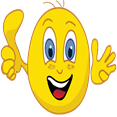 Барлығы дұрыс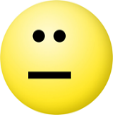 Жартылай дұрыс1. Ұйымдастыру  бөлімі: (5 мин)-оқушылармен амандасып, түгелдеп, сабаққа әзірліктерін тексеру; -жағымды психологиялық ахуал қалыптастыру мақсатында «Дыбысты тыңда» ойынын ойнау. Ол үшін оқушылар шеңбер бойымен тұрады. Мақсаты: Қимыл-қозғалыс пен есту мүшелері арқылы ойын, зейінін дамыту. Жүргізілу барысы: Балалар айнала дөңгелек бойымен қозғалады. Бір рет шапалақтағанда «қоян» секілді тұрып қалулары керек. Екі шапалақ «күшік» секілді үреді, үш шапалақтан соң «құс» секілді балалар қолдарын екі жаққа лақтырып жүреді. Төрт рет шапалақтағанда қайтадан бастапқы қалыпқа келулері керек. 2. Үй тапсырмасын сұрау: (5 мин)«Серпілген сауал» әдісі арқылы деңгейін ескере отырып сұрақтар қойылады. Бір-бірін толықтырып отырады. 1. Қатынас дегеніміз не? 2.  Пропорция дегеніміз не? 3. Процентдегеніміз не? 4. Қосудың ауыстырымдылық қасиеті туралы не білесің? 5.Қосудың терімділік қасиеті…..  6. Көбейтудің ауыстырымдылық қасиеті….. . 7. Көбейтудің терімділік қасиеті….Үлкейтілген, кішірейтілген және нақты өлшемдегі масштабтар жазылған карточкалар арқылы «Жұбыңды тап» әдісімен жұпқа бөлінеді. 3. Сабақ мақсатымен таныстыру (1 мин)Сабақ ортасы(24 мин)Жаңа сабақты түсіндіру: (10 мин)1.  «Карусель» әдісі арқылы карточкадағы дайын теориялық мәліметерді жеке-дара оқып, мұғалімнің белгісі арқылы өзара алмасады, түсінген білімімен бөліседі.  «Басбармақ» әдісі арқылы қандай деңгейде түсінгенін көрсетеді.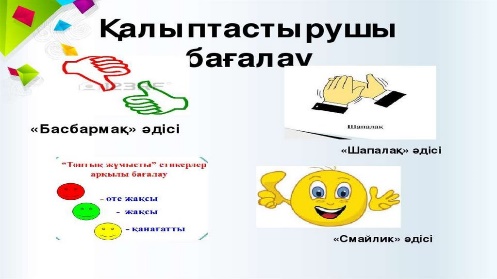 Тапсырма:1.Карточканы мұқият оқу2. Берілген бөлінгіштік белгісін меңгеру2. Жұптарға берілетін тапсырмалар: (9 мин)1-Тапсырма. Жұлдызшаның орнына тиісті санды қойып, кестені толтырыңдар:Дескриптор:бөлінгіштік белгілерін қолдана отырып жұлдызшаның орнына тиісті цифрды қояды;дәлел келтіре отырып, негіздейді.ҚБ  «Бағалау терезесін» қолданып тапсырманы қандай деңгейде түсініп, орындағанын көрсетеді,  «Шапалақтау» әдісі арқылы тапсырманы орындаған оқушылар бағаланылады.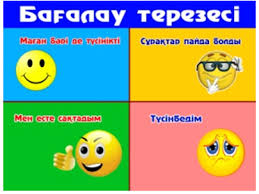 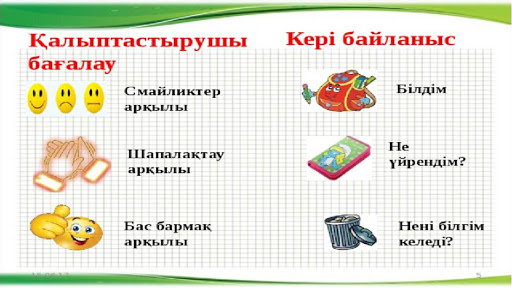 2- Тапсырма. (5 мин)    5204, 3405, 2600, 890,739, 91, 45 сандарының қайсысы 2, 5, 10 сандарына қалдықсыз бөлінеді?Дескриптор:2-ге бөлінетін сандарды теріп жазады;5-ке бөлінетін сандарды теріп жазады;10-ға бөлінетін сандарды теріп жазады;ҚБ:  смайликтер арқылы көңіл-күйлерін білдіреді.Үлестірме карточкалар-5 сынып6 сынып https://www.youtube.com/ watch?v=qsGCpSbsuLk 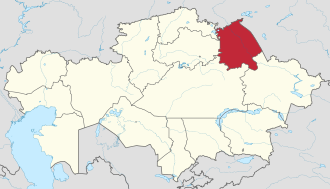 124 755 км² Интербелсенді тақта, Қазақстаның географиялық картасы, дәртерлері Сызғыш, қарындаш, дәптер Жаңа сабақты түсіндіру: (8 мин)Бейнероликті  қарау арқылы жаңа тақырыпты түсінеді, жұптар өзара түсінігімен бөліседі. «Басбармақ» әдісі арқылы қандай деңгейде түсінгенін көрсетеді.Тапсырмалар орындау.№ 1 тапсырма. (7 мин)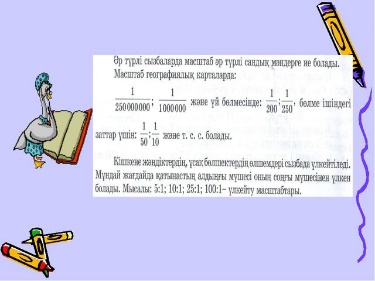 Суреті үлгіге ала отырып, географиялық картадан Павлодар қаласын және көршілес қалаларды тауып, масштабын көрсетіңдер:Дескриптор:Картаны қолдана отырып Павлодар қаласын табады;Үлгі бойынша масштабын жазады;Көршілес қалаларды толығымен табады;Масштабтарын жазады;ҚБ  «Бағалау терезесін» қолданып тапсырманы қандай деңгейде түсініп, орындағанын көрсетеді,  «Шапалақтау» әдісі арқылы тапсырманы орындаған оқушылар бағаланылады.№ 2 тапсырма (4 мин)Екі қаланың арақашықтығы 10 мм, жер бетіндегі арақашықтығы 3500 км болса, картаның масштабы қандай болар еді?Дескриптор:Масштаб ережесіне сүйене отырып пропорция құрады;Өлшемдерді мм-ге келтіреді;Картаның масштабын табады;ҚБ  «Өзін-өзі бағалау» әдісі арқылы көңіл -күйін білдіріп, тапсырманы қандай деңгейде орындағанын көрсетеді. 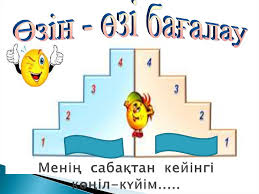 № 3 тапсырма (5 мин)Өзің отырған партаның кішірейтілген өлшемін дәптеріңе салып көрсет;Дескриптор:Партаның өлшемін табады;Кішірейтілген бейнесінің мастабын көрсетеді;Сызбасын дәптерге салады;ҚБ: жұптар дәптерлерін алмасу арқылы «Бірін-бірі» бағалайдыСабақтыңсоңы(5-минут)Рефлексия:  «Алма ағашы» әдісі арқылы әр оқушы сабағын қорытындылап, өз деңгейлерін түстер бойынша алманы ағашқа жабыстыру арқылы көрсетеді.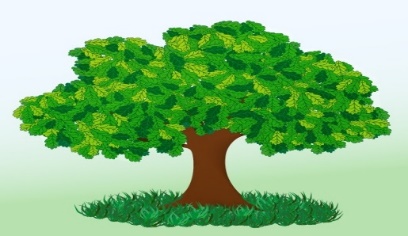 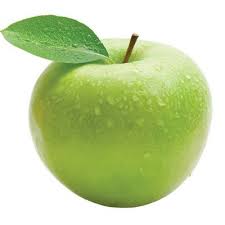 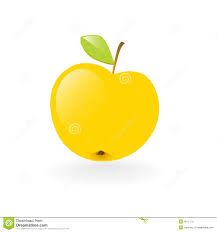 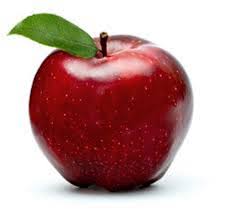 1.Түсіндім   2.Жартылай түсіндім    3.ТүсінбедімҮйге тапсырма беру:  №6 есепті үлгіге ала отырып 2-ге, 5-ке, 10-ға бөлінетін есеп құрастыру.Түрлі -түсті алмалар қиындысыРефлексия: «Алма ағашы» әдісі арқылы әр оқушы сұрақтарға жауап бере отырып сабағын қорытындылайды, өз деңгейлерін түстер бойынша алма ағашына жабыстырады.1. Масштаб дегеніміз не? 2. Масштабты қайда қолданамыз? 3. Масштаб түрі қандай? 4. Егер нақты өлшем артырса не кішірейтсе, сызбаның масштабы неге тең болар еді? 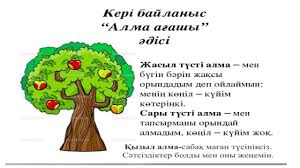 Үйге тапсырма беру:  Өз бөлмесінің сызбасын салып келу.